CYPRUS BAR ASSOCIATION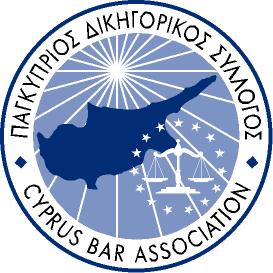 Florinis 11, off.101, 1stFloor, 1065 Nicosia, P.O. Box. 21446, 1508– CYPRUSTel: +357 22873300, Fax: +357 22873013Email: amldep@cybar.org.cywww.cyprusbarassociation.orgANNOUNCEMENTThe Cyprus Bar Association notifies all its members regarding the following:EU list of third-country jurisdictions which have strategic deficiencies in their AML/CFT regimes (available here), Updated EU list of third country jurisdictions for tax purposes, dated 18 February 2020 (available here) Updated Financial Action Task Force (FATF) list with “Jurisdictions under Increased Monitoring” and “High-Risk Jurisdictions subject to a Call for Action”, dated 21 February 2020 (available here and here)The below table is referred to the consolidated list of high-risk countries and non-cooperative jurisdictions.Table 1: Consolidated list of high-risk countries and non-cooperative jurisdictionsCBA members should seriously consider the abovementioned lists when applying Due Diligence procedures and measures in general and in particular when defining their Customer Acceptance and Risk Assessment Policy.The abovementioned lists are updated from time to time and CBA members are required to follow up and apply any forthcoming amendments.Cyprus Bar Association25 February 2020A/ACOUNTRIESEU HIGH RISK FATF 
NON-COOPEU TAX  BLACK LIST1AFGHANISTAN×2ALBANIA×3AMERICAN SAMOA×4BARBADOS×5BOSNIA AND HERZEGOVINA×6BOTSWANA×7CAMBODIA×8CAYMAN ISLANDS×9DEMOCRATIC PEOPLE'S REPUBLIC OF KOREA××10ETHIOPIA×11FIJI×12GHANA×13GUAM×14GUYANA×15ICELAND×16IRAN××17IRAQ×18JAMAICA×19LAO PDR×20MAURITIUS×21MONGOLIA×22MYANMAR×23NICARAGUA×24OMAN×25PAKISTAN××26PALAU×27PANAMA××28SAMOA×29SEYCHELLES×30SRI LANKA×31SYRIA××32THE BAHAMAS×33TRINIDAD & TOBAGO××34TUNISIA×35UGANDA××36US VIRGIN ISLANDS×37VANUATU××38YEMEN××39ZIMBABWE×